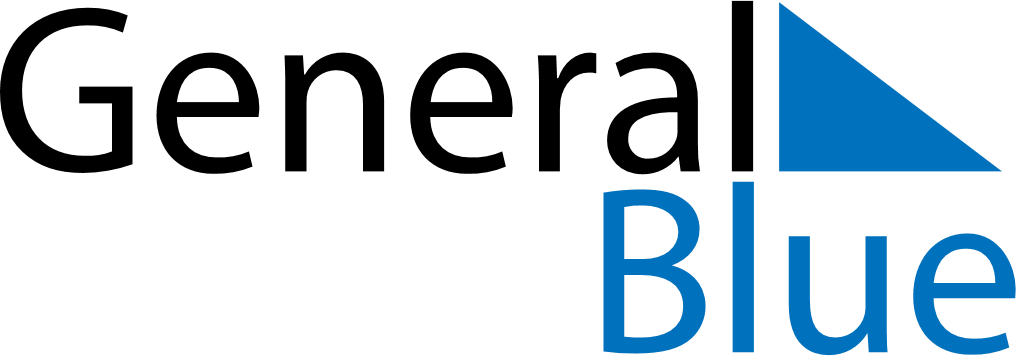 July 2023July 2023July 2023TogoTogoMONTUEWEDTHUFRISATSUN12345678910111213141516171819202122232425262728293031